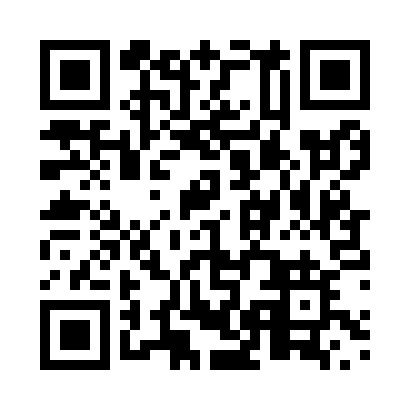 Prayer times for Gunters, Ontario, CanadaMon 1 Apr 2024 - Tue 30 Apr 2024High Latitude Method: Angle Based RulePrayer Calculation Method: Islamic Society of North AmericaAsar Calculation Method: HanafiPrayer times provided by https://www.salahtimes.comDateDayFajrSunriseDhuhrAsrMaghribIsha1Mon5:286:521:165:457:419:052Tue5:266:501:165:467:429:073Wed5:236:481:155:477:449:084Thu5:216:461:155:487:459:105Fri5:196:441:155:497:469:116Sat5:176:421:145:507:489:137Sun5:156:401:145:517:499:148Mon5:136:391:145:527:509:169Tue5:116:371:145:527:519:1810Wed5:096:351:135:537:539:1911Thu5:066:331:135:547:549:2112Fri5:046:311:135:557:559:2313Sat5:026:301:135:567:569:2414Sun5:006:281:125:577:589:2615Mon4:586:261:125:577:599:2716Tue4:566:241:125:588:009:2917Wed4:546:221:125:598:029:3118Thu4:516:211:116:008:039:3319Fri4:496:191:116:018:049:3420Sat4:476:171:116:028:059:3621Sun4:456:161:116:028:079:3822Mon4:436:141:116:038:089:3923Tue4:416:121:106:048:099:4124Wed4:396:111:106:058:119:4325Thu4:376:091:106:068:129:4526Fri4:356:071:106:068:139:4627Sat4:336:061:106:078:149:4828Sun4:316:041:106:088:169:5029Mon4:286:031:106:098:179:5230Tue4:266:011:096:098:189:53